Отчет о работедепутата Думы города Костромы седьмого созывапо одномандатному избирательному округу № 7 Махина Андрея Владимировичаза 2021 годРабота в Думе города КостромыВ отчетном периоде в рамках исполнения полномочий депутата Думы города Костромы, участвовал в заседаниях Думы. В ходе заседаний приняты правовые акты, затрагивающие такие ключевые вопросы как:- О бюджете города Костромы на 2021 год и плановый период 2022-2023 годов; - О внесение изменений в муниципальную программу города Костромы «Повышение качества жилищного фонда и коммунальных услуг на территории города Костромы»;- Об утверждении муниципальной программы города Костромы «Переселение граждан из аварийного жилищного фонда на территории городского округа город Кострома».Являюсь членом постоянных депутатских комиссий:- Постоянная депутатская комиссия по экономике и финансам;- Постоянная депутатская комиссия по местному самоуправлениюРабота на округеЛичные приемы гражданВ общественную приемную депутата Махина А.В. в 2021 году обратились 37 человек:- 40 % - по вопросам ЖКХ;- 19 % - финансы;- 41 % - вопросы здравоохранения, труда и заработной платы, экологии и природопользования, обеспечения жильем, транспорта, культуры и спорта.Результаты приемов:	В зависимости от характера обращений направляются депутатские запросы, оказывается материальная помощь, а также помощь иного характера.За 2021 год направлено 43 обращения и запроса, среди которых:- о благоустройстве придомовой территории и демонтаже ветхого детского игрового оборудования;- об установке искусственных неровностей для ограничения скорости на придомовой территории;- о восстановлении благоустройства дворовой территории после проведенных ремонтных работ;- о нормализации работы общественного транспорта в вечернее время;- о возможности комплексного ремонта участка дороги.Результат – 70% обращений удовлетворены с положительным результатом рассмотрения: осуществлены спилы аварийных деревьев, демонтаж пришедших в негодность малых игровых форм, покраска и ремонт детского оборудования и т.д. В целях решения вопросов жителей, связанных с ЖКХ и содержания общедомового имущества ведется постоянная совместная работа с управляющими компаниями и органами местного самоуправления.Правовая помощьВ рамках приёма граждан обратившиеся могут получить бесплатную юридическую консультацию. Наиболее часто задаваемыми вопросами стали:жилищные (предоставление жилья по соц.найму и расселение ветхого и аварийного фонда);потребительские кредиты в банках и их последствия;наследственные споры;земельные споры (оспаривание установленных границ);консультации по предоставлению льгот; предоставление жилья военным;нарушение прав работников работодателями;вопросы ЖКХ.Социальные проекты и благотворительные акции3.1. В рамках проекта «Местные инициативы» реализован проект «Устройство многофункциональной хоккейной площадки в районе существующей детской площадки по проспекту Рабочему в городе Костроме».Таким образом, за счет объединения денежных средств областного бюджета и благотворительных средств, а также благодаря усилиям жителей округа, проявивших инициативу и собравших необходимое количество подписей, жители района имеют возможность зимой кататься на коньках, играть в хоккей, в летний период в футбол и иные виды спорта, проводить спортивные соревнования. Для того, чтобы проект был реализован жители округа собрали более 1000 подписей. Особую благодарность хочу выразить старшим домов:ул. 5-я Рабочая, д. 11 – Розовой Марине Владимировнеул. 5-я Рабочая, д. 13 – Ратькиной Наталье Николаевнеул. 7-я Рабочая, д. 12 – Писарькову Александру Сергеевичу, Красаускас Павлу Пятровичупр. Рабочий, д. 48 – Поводовой Ольге Александровнеул. Полянская, д. 35 – Волковой Марии Ивановнепр. Рабочий, д. 11 – Кондратьеву Дмитрию Валентиновичупр. Рабочий, д. 13 – Дюбанькову Сергею Петровичуул. Новополянская, д. 10 – Бусыгину Анатолию Алексеевичупр. Рабочий, д. 56 – Опариной Людмиле Ивановне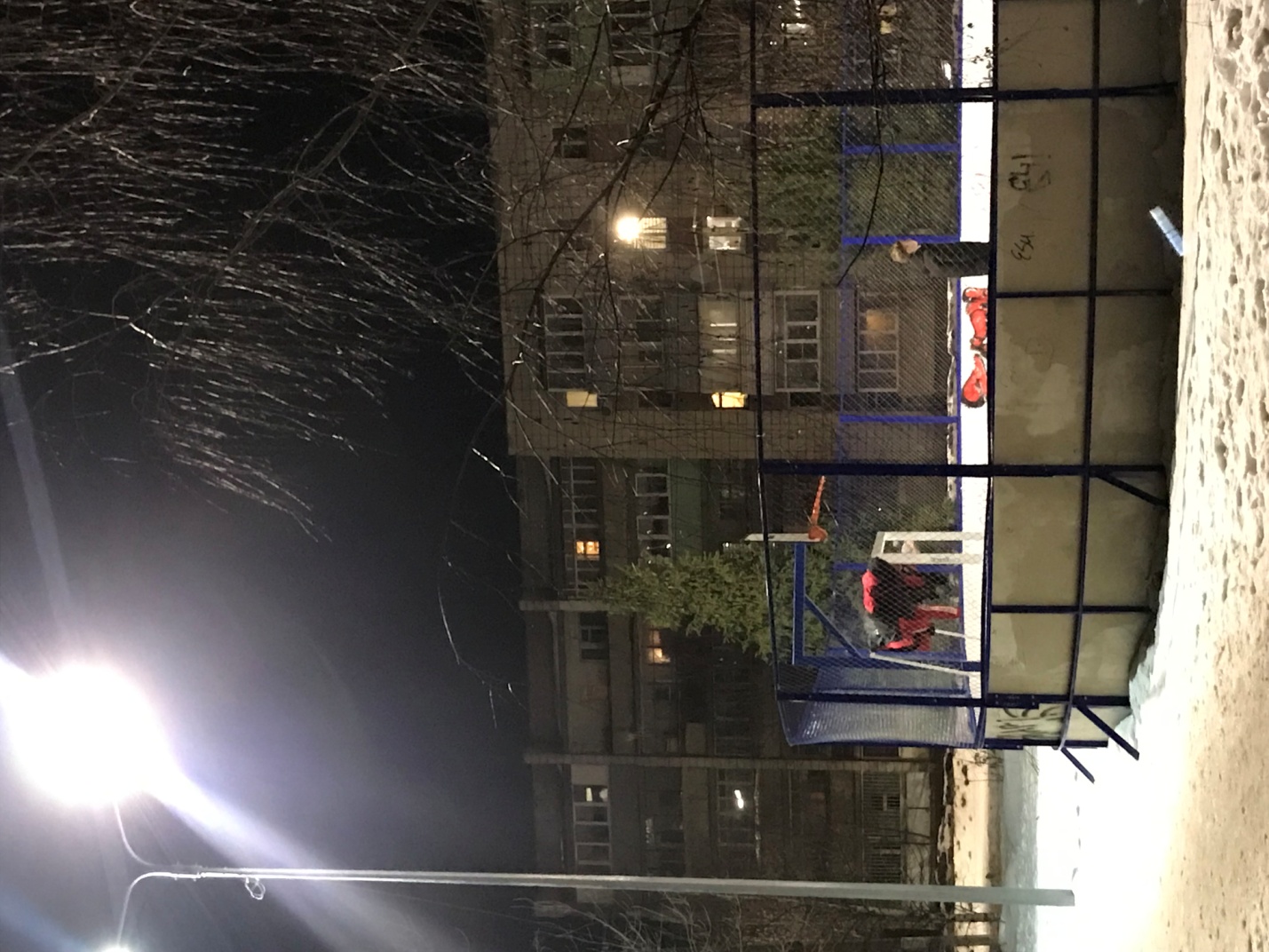 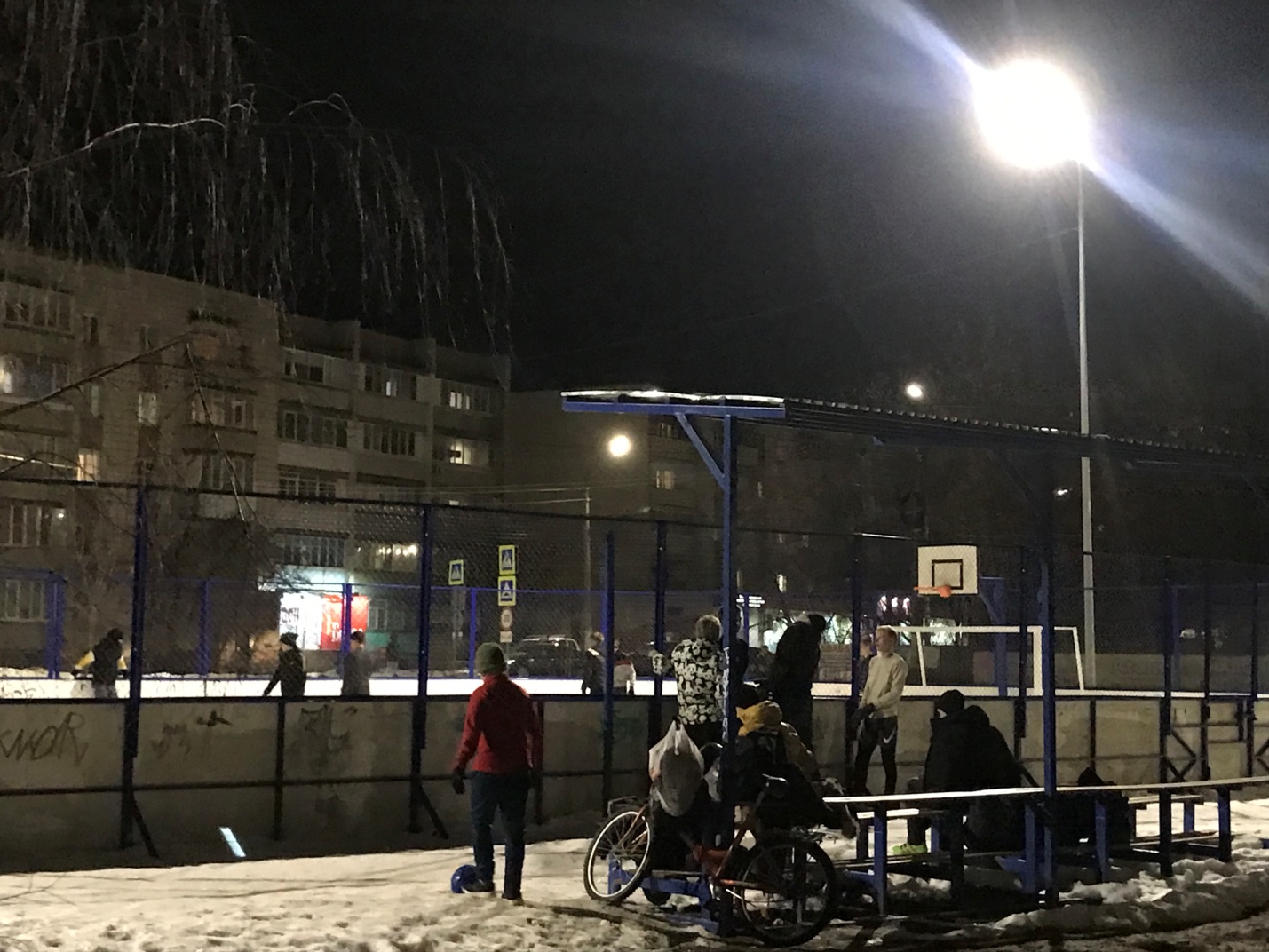 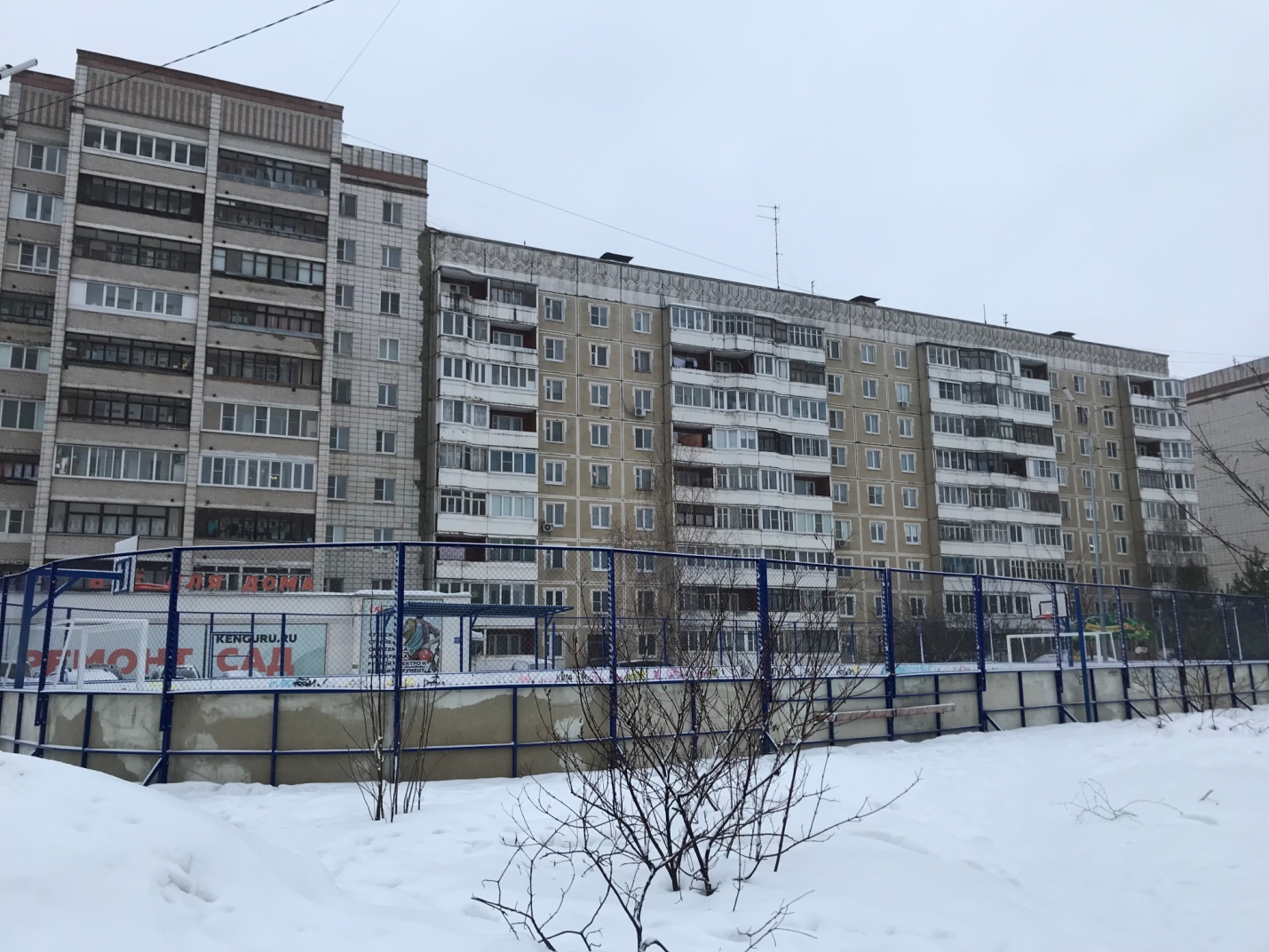 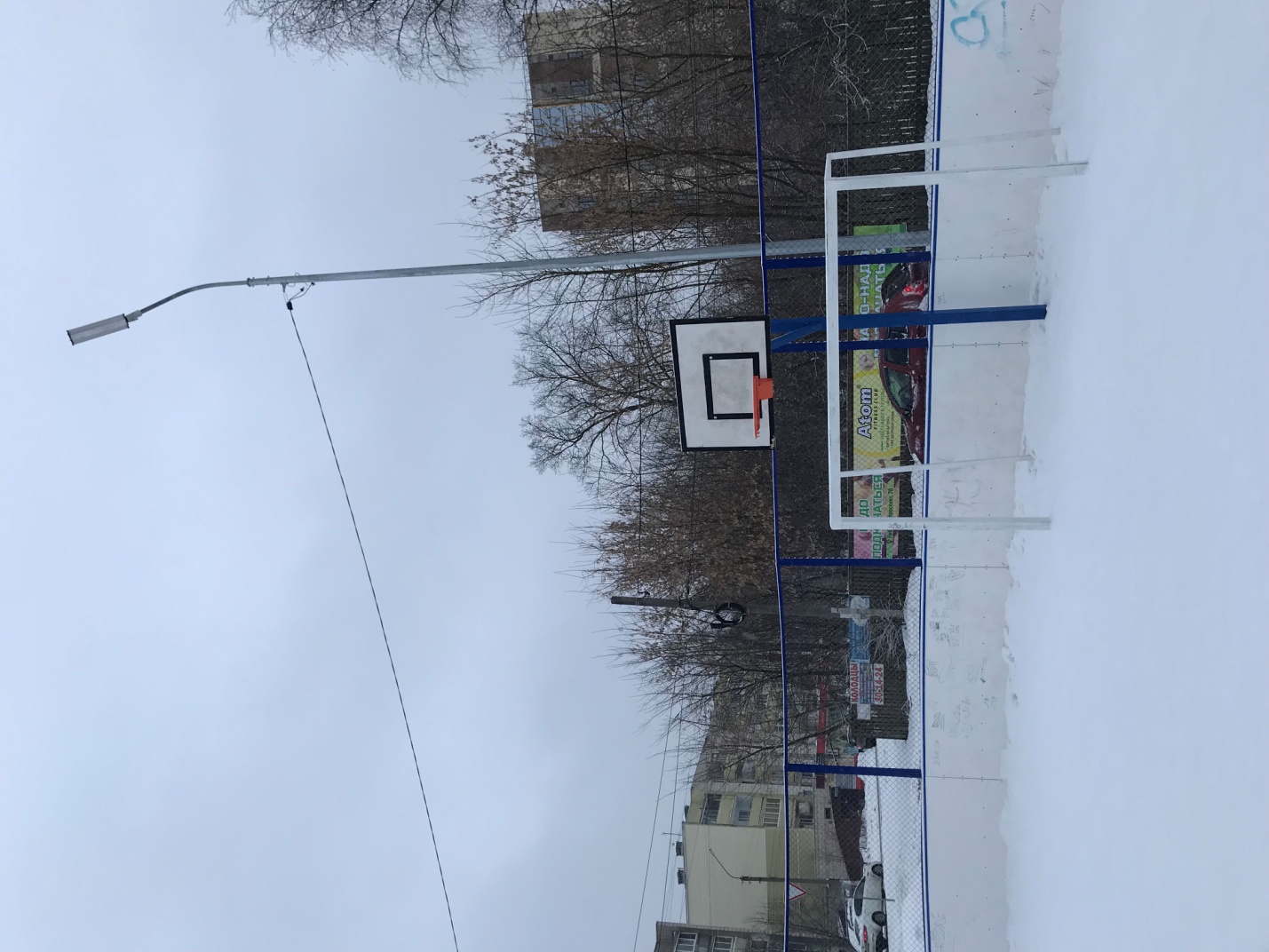 3.2. Восстановлено асфальто-бетонное покрытие внутридворовых дорог и дорог общего пользования, произведено грейдирование и подсыпка асфальто-бетонной крошкой по адресам: Рабочий проспект, дом 11, 13, 34. 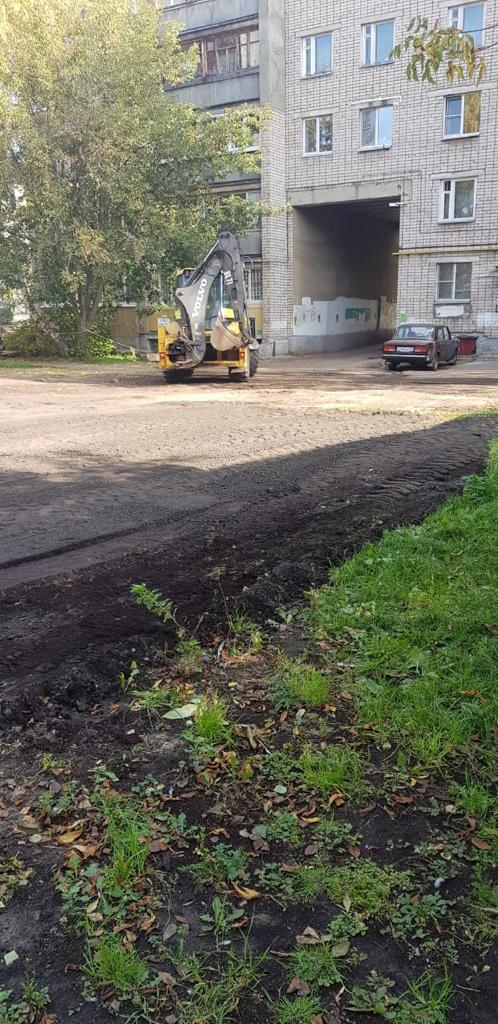 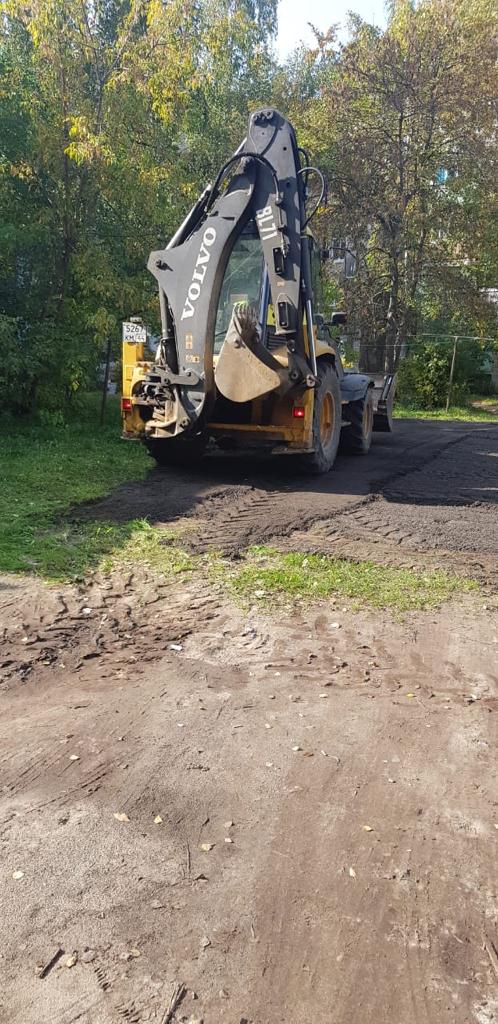 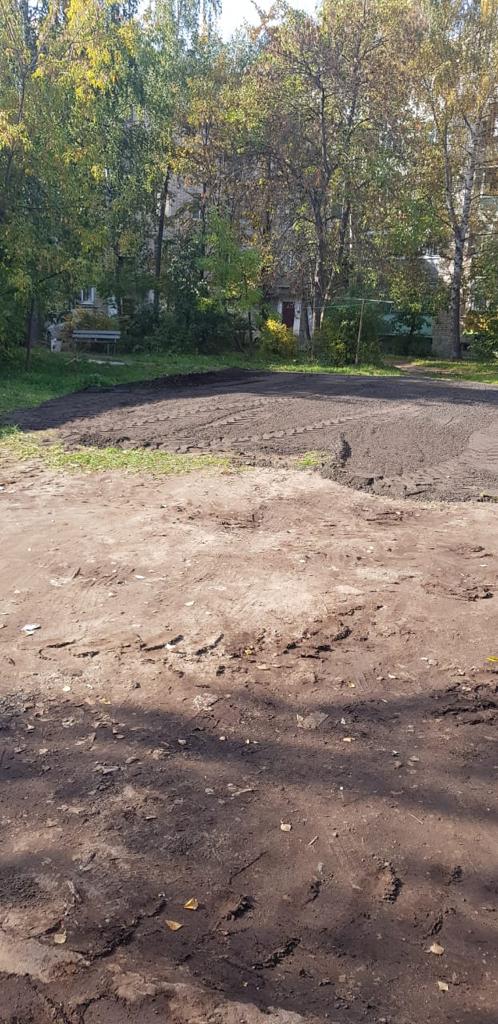 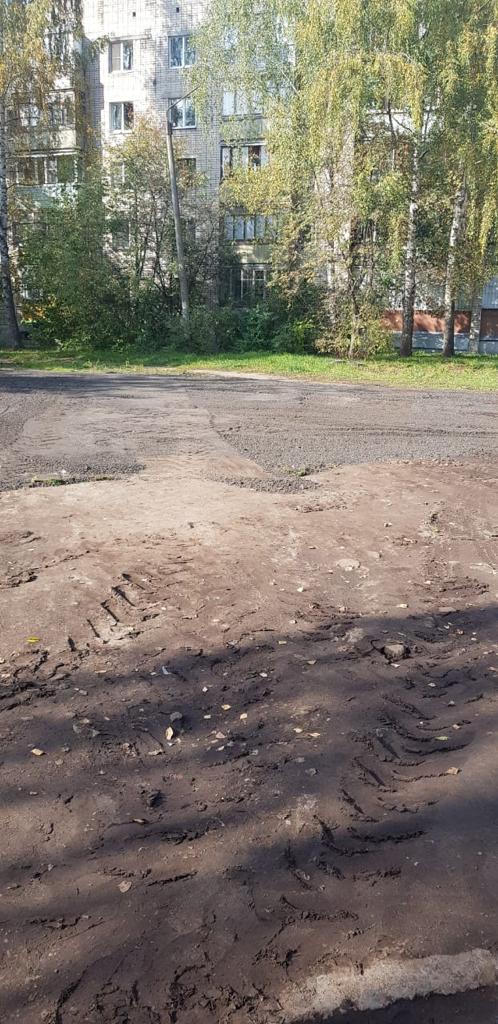 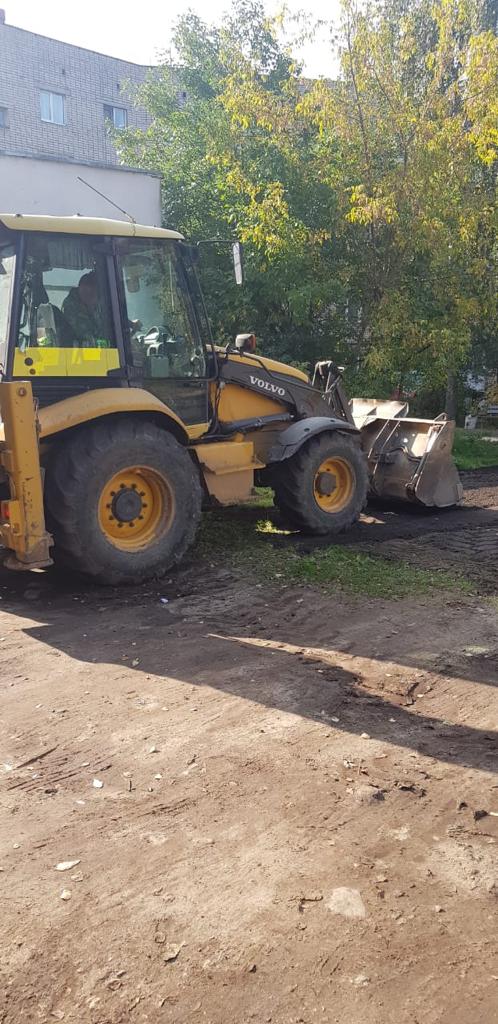 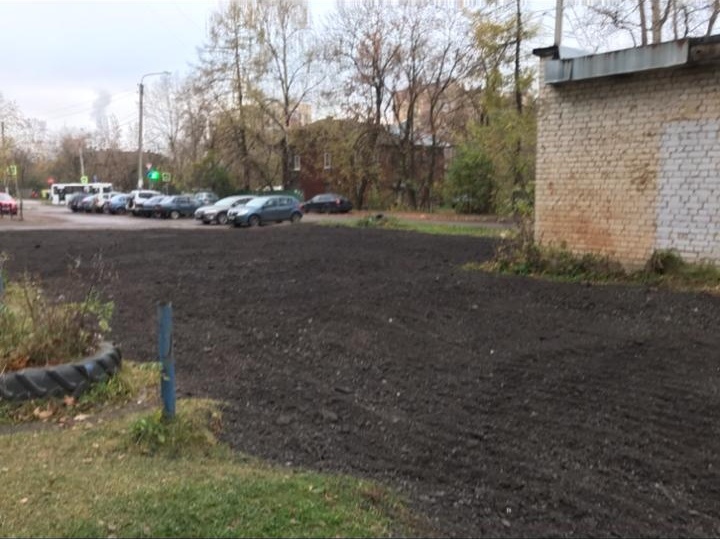 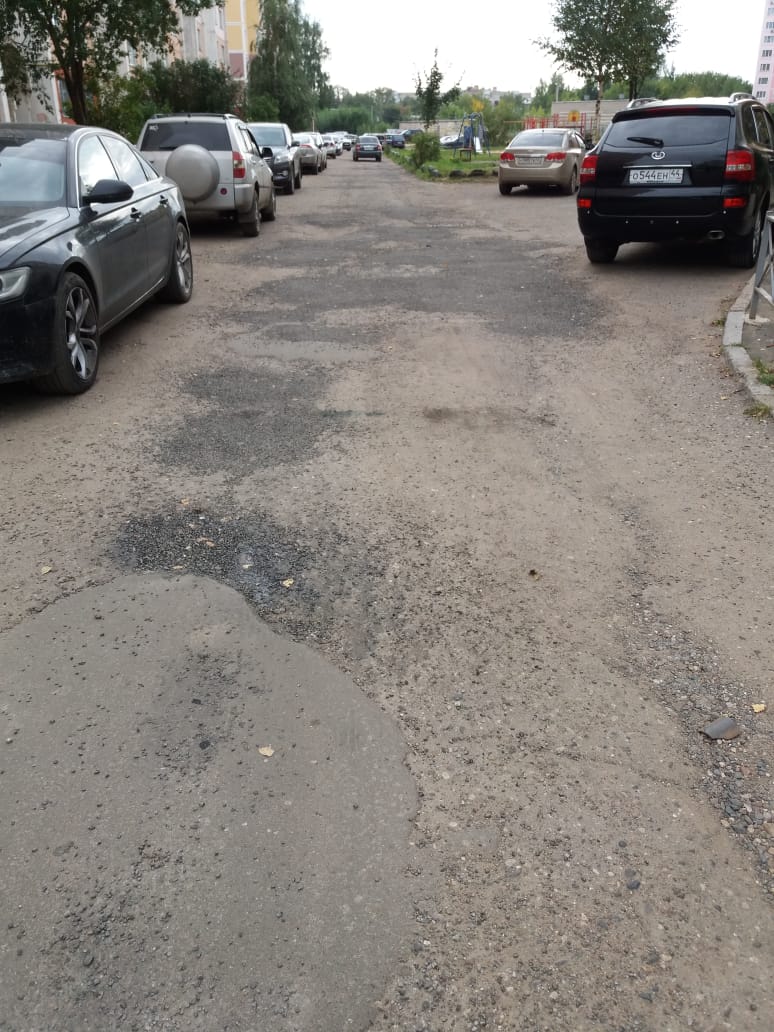 3.3. В целях обеспечения общественного порядка и безопасности жителей округа, установлены камеры видеонаблюдения на фасадах многоквартирных домов по адресам: пр. Рабочий, д. 12, д. 13, д. 56, с возможностью просмотра в режиме онлайн.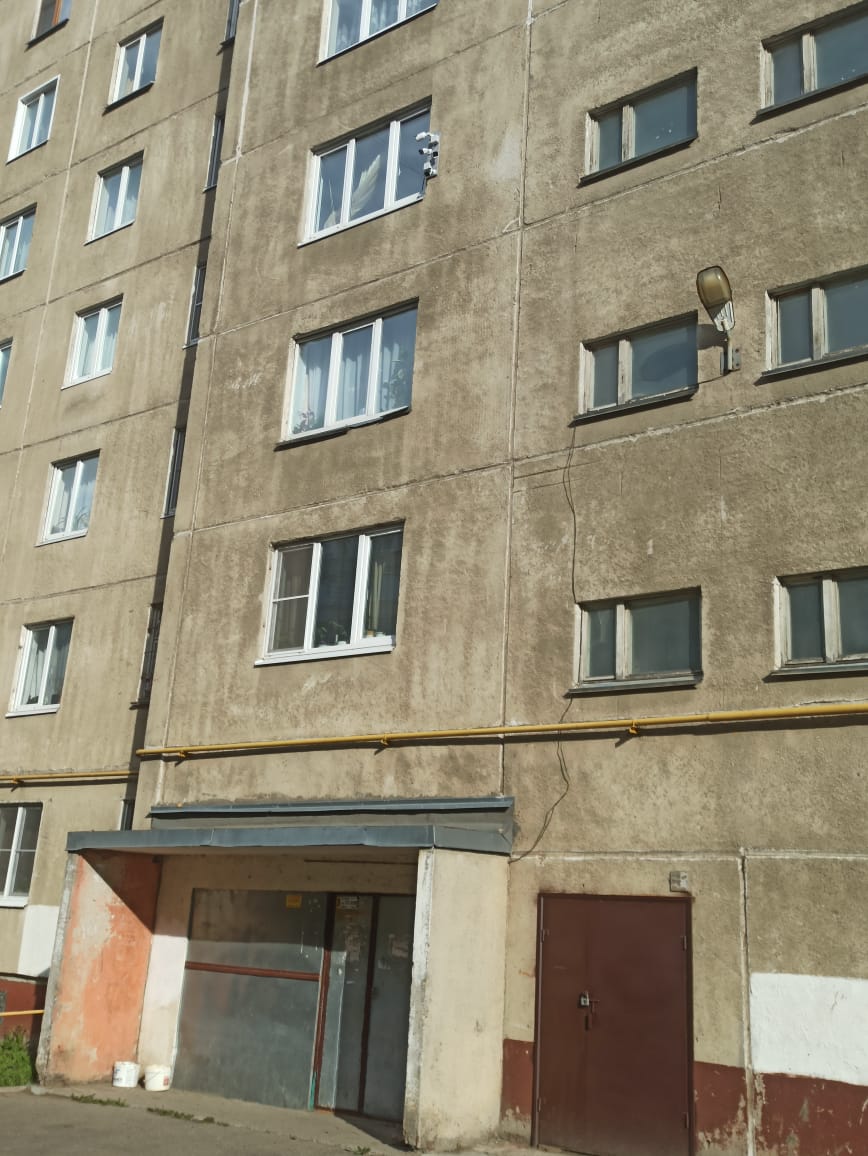 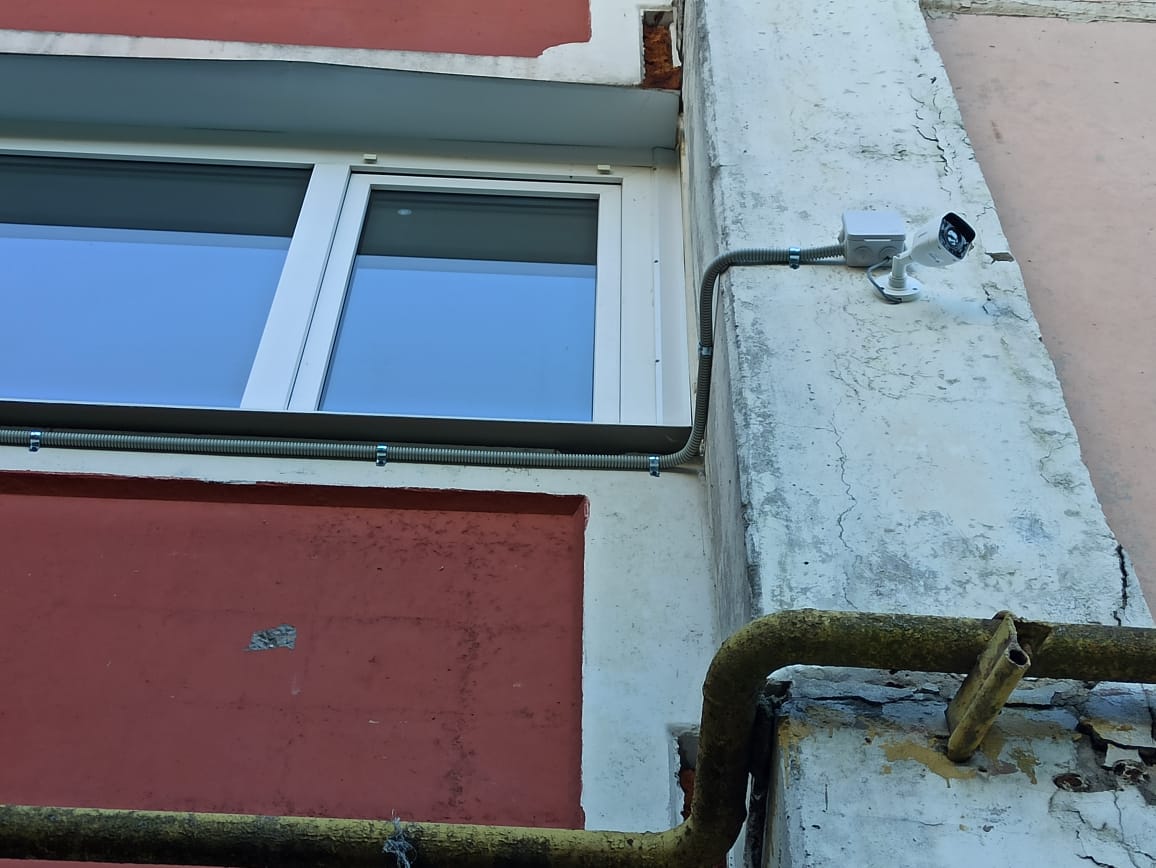 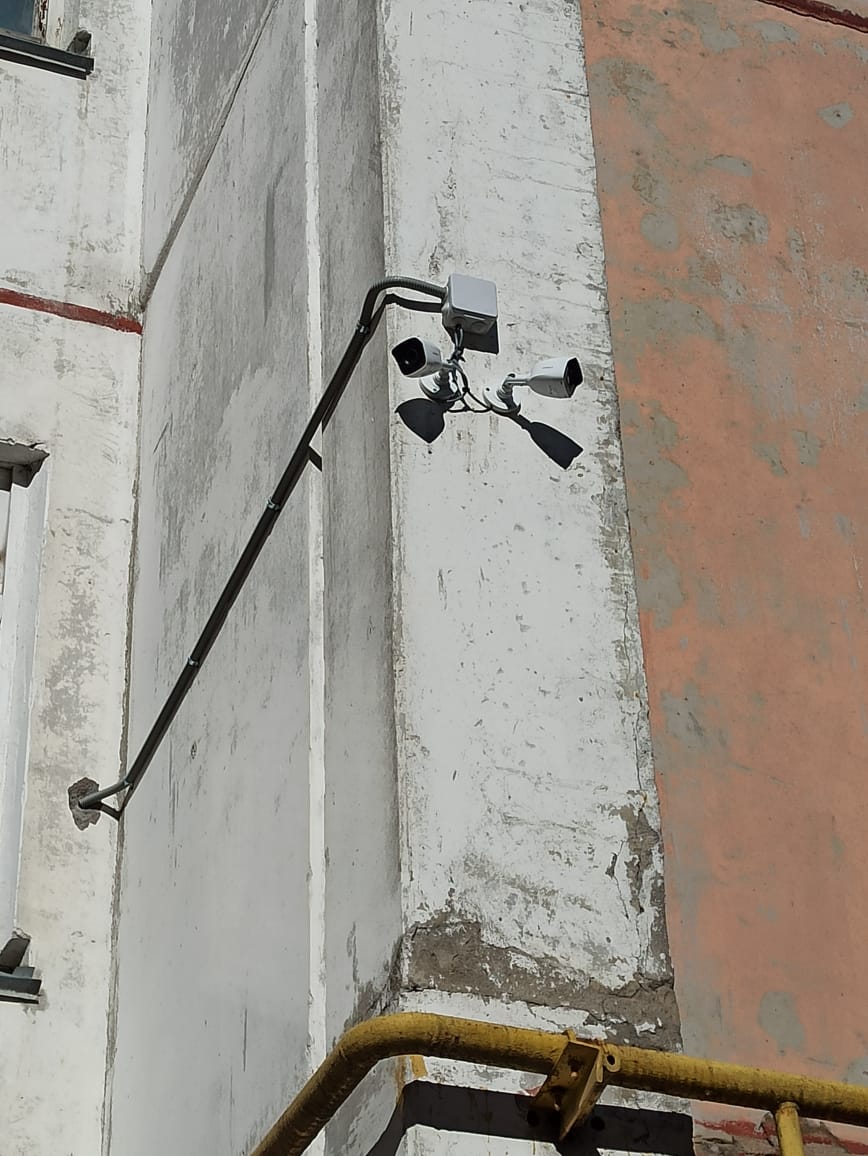 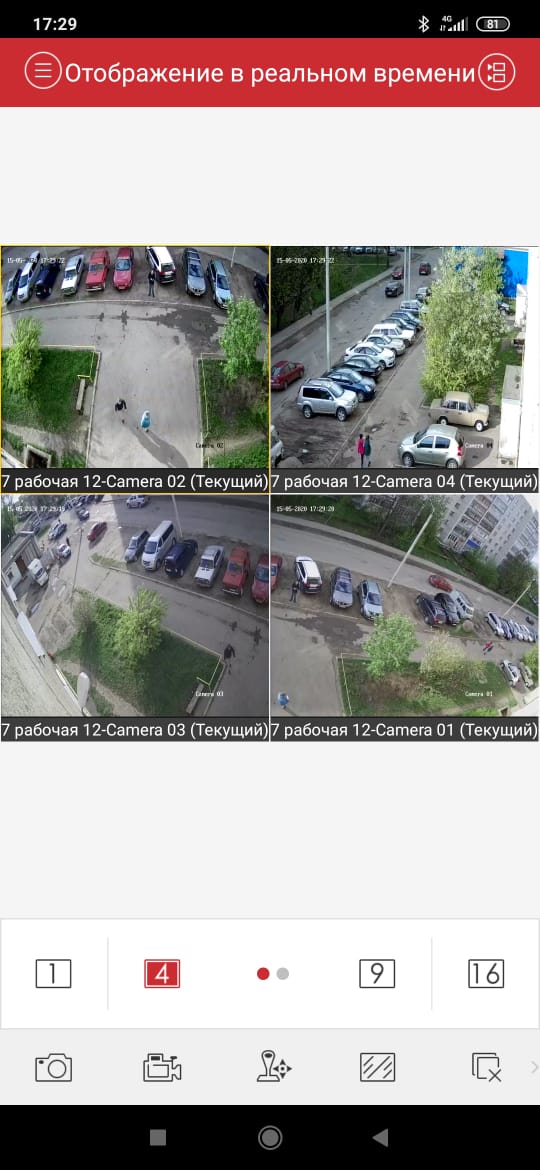 3.4. Осуществлен вывоз строительного мусора, бетонных блоков, плит с прилегающей территории дома №11 по Рабочему проспекту;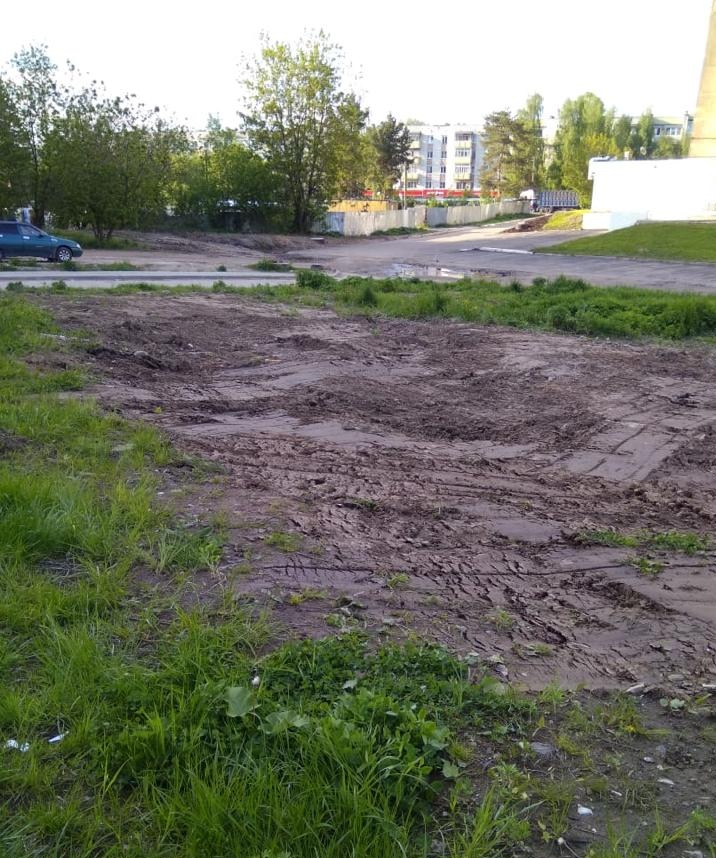 3.6. На регулярной основе организованы поздравления ветеранов ВОВ и тружеников тыла, оказывается содействие в проведении праздничных и благотворительных мероприятий, приобретаются подарки ко всем значимым праздникам.3.7. К Новому году малоимущие многодетные семьи обеспечены подарками.Общественная приёмная депутатаДни приёма: вторая, четвертая среда месяца Время приёма: с 15.00 до 17.00Адрес: ул. Нижняя Дебря, дом 104Б, первый этаж, кабинет № 13Спасибо всем, кто занимает активную позицию, поддерживает меня и помогает в работе!